Lesson 11: 我喜歡吃水果 (I Like to Eat Fruits) Weekly Character Quiz – Fri. 1/24 *There will be a combined Lesson 11 and 12 quiz on Friday, 1/24.* Please review the following characters with your child for the upcoming character quiz. There are two lists: characters for writing AND characters for reading.  WRITING: They will be assessed on writing the… high frequency characters (HFC) 2. HFC’s stroke orders 3. HFC phrases  STROKE ORDER: The numbers on the following characters indicate the sequence and the start of each stroke. Students start each stroke at a number and end the stroke at the arrowhead. (They do NOT lift their pencil until they reach the arrowhead).  Please open the digital version of this document (included in the weekly newsletter or msaprilwu.weebly.com under “Curriculum”) to click on each individual character for an audio reading, stroke order animation (very important!     ), definitions, etc. 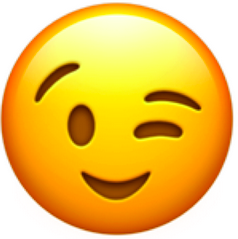  READING/VOCABULARY: Be able to choose the correct phrase to fill-in-the-blank.They do NOT need to know how to write these characters. High Frequency Characters and Phrases**Characters in parentheses are extra credit**Reading/Vocabulary吃to eat 水water果fruit 很very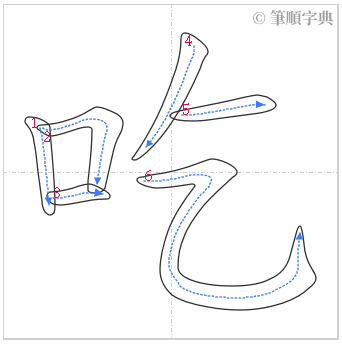 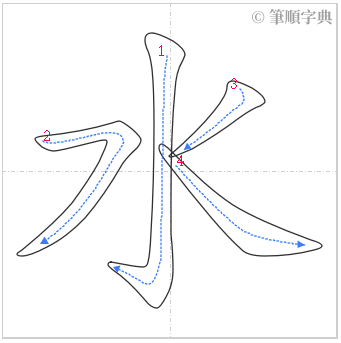 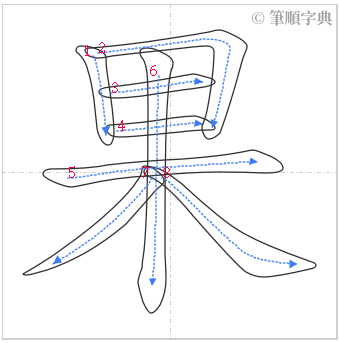 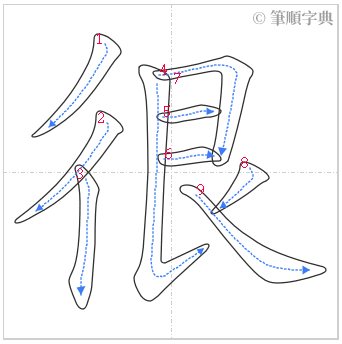 吃東西to eat things(喝)水drink water水果fruit很多many/a lot多 many/much喜happy, to like歡to like 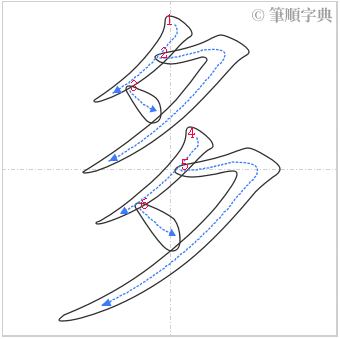 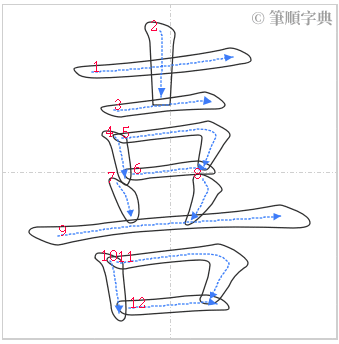 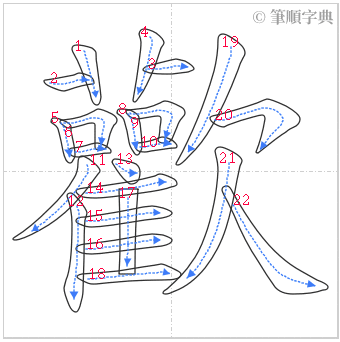 多少how many/how much喜歡to like喜歡to like西瓜葡萄橘子蘋果梨香蕉草莓watermelongrapetangerineapplepearbananastrawberry